Supplementary material 50 patients with findings that affected the anatomy of the neck were excluded. However we decided to present data from them as a supplement because they may be useful in estimating feasibility of needle cricoidectomy in patients with specific diseases. Based on a small sample (n = 15) enlarged thyroid glands may be an obstacle in performing such a procedure. Median age in this group was 63 (55 - 71.75), 23 pts (46%) were female.Abbreviations: DR, diameter of the respiratory tract ; DDR, length of device in airways to the diameter of respiratory tract ratio; SLD, surface - ligament distanceSupplementary Figure. Scheme of length of device in airways to the diameter of respiratory tract ratio.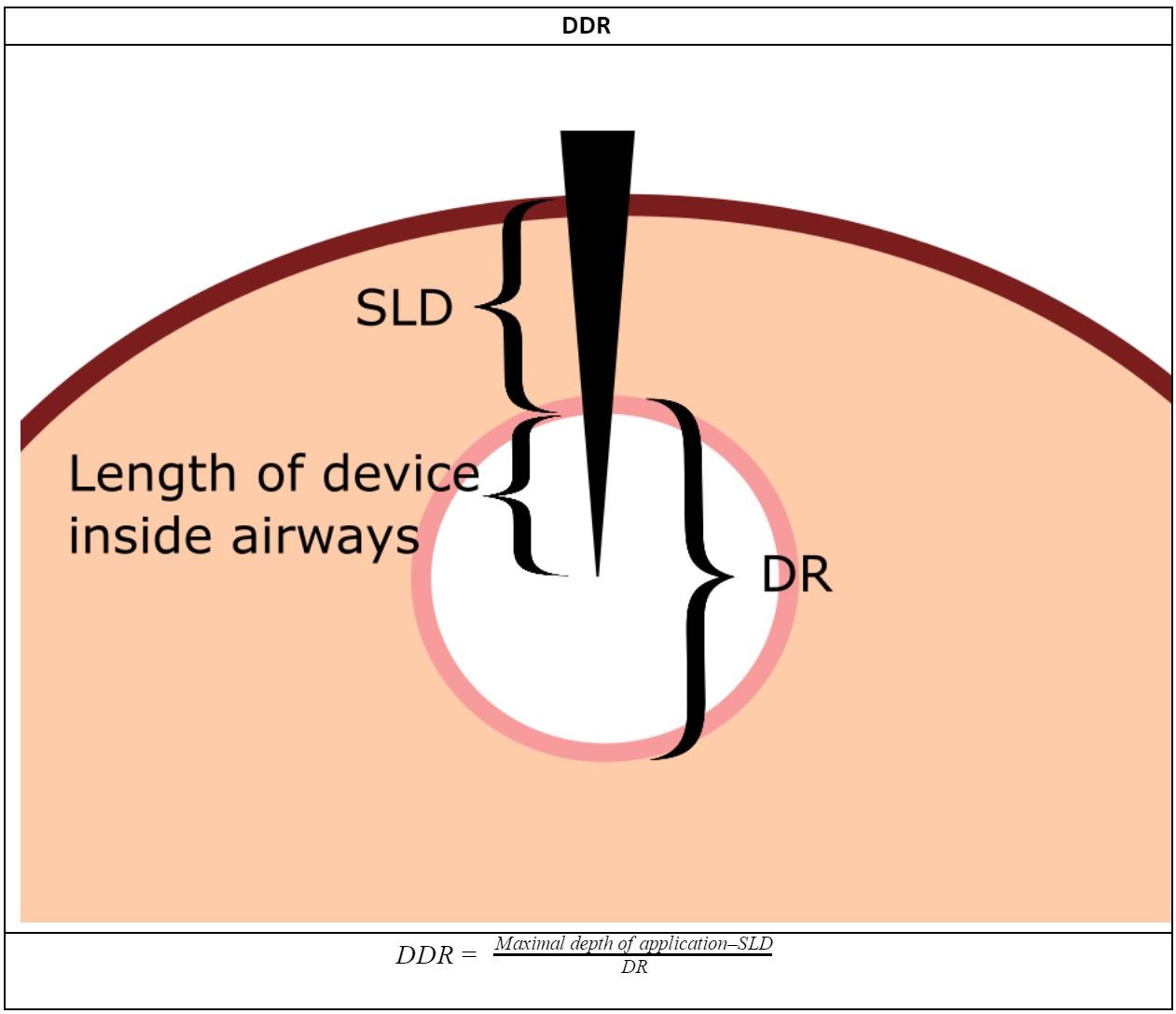 Abbreviations: DR, diameter of the respiratory tract ; DDR, length of device in airways to the diameter of respiratory tract ratio; SLD, surface - ligament distanceSLD [cm]SLD > 3cmDR [cm]DDR < 10%ALL excluded (n = 50)1.24 (0.88 - 2.32)5 (10%)2.03 (1.73 - 2.36)10 (20%)Enlarged thyroid glands (n = 15)2.33 (1.7 - 2.98)4 (26.67%)2.26 (1.74 - 2.57)6 (40%)Neoplasm of larynx (n = 10)0.845 (0.63 - 1.05)0 (0%)2.27 (1.88 - 2.39)1 (10%)Tracheostomy (n = 7)0.93 (0.79 - 1.20)0 (0%)1.81 (1.6 - 2.01)0 (0%)Abscesses or inflamatory changes (n=2)0.89 (0.745 - 1.04)0 (0%)2.145 (2.0375 - 2.2525)0 (0%)Hemaotoma of neck (n=1)1.59 (1.59 - 1.59)0 (0%)2.34 (2.34 - 2.34)0 (0%)Enlarged lymph nodes / hemaotological neoplasm (n = 15)1.33 (0.99 - 2.16)1 (6.67%)2.03 (2.02 - 2.16)3 (20%)